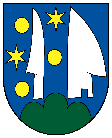 Zápisnica č. 04/2023 zo zasadnutiaKomisie pre kultúru, šport a sociálnu oblasťDátum konania zasadnutia komisie:  	9.10.2023Čas začatia zasadnutia komisie: 	18:30 h.Miesto konania zasadnutia komisie:	Obecný úrad PernekZasadnutie komisie zvolal: 		Zuzana ZajičkováZasadnutie komisie vedie: 		Zuzana ZajičkováZapisovateľ: 				Monika LedníkováOverovateľ: 				Milan VangaPrítomní členovia komisie: Zuzana Zajičková				.............................................. Milan Vanga				............................................. Monika Ledníková			............................................Viera Jadrníčková				............................................Neprítomní členovia komisie :Danka MičekováPrítomní hostia:Zuzana PallovaMarcela PetríkováLukáš ChadalíkMartin LedníkDeti organizujúce lampiónový sprievodKomisia je uznášaniaschopná, pretože je prítomných ..........4..... z ..........5...... členov komisie.Návrh programu zasadnutia komisie:1. Plán podujatí do konca roka 2. Stretnutie seniorov – naplánovanie detailného programu 3. Lampiónový sprievod – prezentácia predstavy detí 4. Knižný klub 5. 630 rokov od prvej písomnej zmienky o Perneku – tvorba základného plánu akcie 6. Tvorba plánu akcií na rok 2024 7. RôzneHlasovanie o schválení návrhu programu zasadnutia komisieZA: 		4 	(Zuzana Zajičková,  Monika Ledníková. Milan Vanga, Viera Jadrníčková)		         PROTI: 	0ZDRŽAL SA: 	0Zasadnutie komisie bolo skončené o 21:00 h.......................................................                                                       .....................................................                zapisovateľ                                                                                              overovateľ......................................................                                                                   predseda komisie                                                                                         Príprava podujatí do konca rokaBoli upresnené termíny k podujatiam do konca roka. Komisia detailne prebrala akcie do konca roka. M. Vanga: potrebná príprava plagátov Posedenie dôchodcov: Program sa obohatí o krátky medailónik pre každého oslávencaZuzana Zajičková – objedná kvetyDanka Mičeková – objedná zákuskyHudobnú časť zabezpečí: Milan Vanga a Andrej VišňovskýBudeme gratulovať aj manželským párom, ktorý mali výročie svadby viac ako 50 rokov – identifikované dva pári.Lampiónový sprievod: Organizáciu a plagát si pripravia deti. Monika Ledníková bude deťom nápomocná a dohliadne a celkový priebeh príprav a akcie.Termín: 23.10. – 17.30 h. Na konci sprievodu bude malé občerstvenie a diskotéka v Kultúrnom dome PernekUznesenie FK č. 5/2023 Komisia pre kultúru, šport a sociálnu oblasť berie na vedomie informácie ohľadom pripravovaných podujatiach.ZA: 4PROTI: 0 ZDRŽAL SA: 0 Knižný klubMarcela Petríková odprezentovala svoj projekt Knižného kľudu, ktorý by bol zameraný na stretávanie ľudí milujúcich čítanie. Na tomto stretnutí by si mohli vymieňať informácie o zaujímavých čítaných knižných tituloch a tiež samotné knihy.Stretnutia by sa konali raz do mesiaca, vždy prvú nedeľu – začiatok 5.11. 2023 v priestoroch zasadačky Obecného domu Pernek.Komisia súhlasí so zavedením daného formátu do praxe. 630 rokov od prvej písomnej zmienky o Perneku – budúci rok Zápis z 9.10.2023Akciu budeme promovať už v tohtoročnom Perneckom spravodajiM. Ledník navrhol termín na: júl 12.-14.Do konca roka sa stanovia jednotlivé pracovné tímy, ktoré budú pomáhať pri organizovaní akcie. Zatiaľ navrhnuté:ŠkolaZorganizovanie výstavyStaré pernecké fotky – Zuzka PálováAktivity na ihrisku – Zuzana ZajičkováPernecké ONÉHasičiPotrebné vymyslieť logo akcie, ktoré budeme používať od začiatku promovania – prvý krát v Perneckom spravodaji.Zuzana Zajičková – pripraviť program pre jednotlivé dni oslavyZápis z 11.8.2023Návrh mesiacov na konanie danej akcie: jún alebo júl.M. Ledník zistí akcie, ktoré sa v tomto období konajú v okolitých obciach. Aby sme zabránili súbehu akcií.M. Ledník – bude sa informovať o možnostiach získať na túto akciu finančné prostriedkyZ. Zajičková upozornila, že bude potrebné na akciu vyčleniť aj prostriedky z rozpočtu obceAkcia bude situovaná vo viacerých lokalitách Perneka (centrum bude na ihrisku, potom časť v kultúrnom dome, na verených priestranstvách)Hasiči sú ochotní prispieť do programuZ. Zajičková otvorila brainstorming ohľadom možného programu, ide len o prvotné nápady.Pernecké ONÉ – návrh na komentovaný prechod cyklochodníkom (banícka história)Pernecké ONÉ – môže zorganizovať prednášku o druhej sv. vojneM. Gelér – šermiarske vystúpeniePozvať remeselníkov – remeselné trhyPenová šouStaré fotografie rozmiestniť v exteriéri obceKultúrny dom – výstava „História obce“Škola – týždenný cyklus o Perneku, vyhodnotenie potom na oficiálnych slávnostiachVýtvarno-literárna súťaž pre detiSv. omša na ihrisku alebo pri Troch krížochK výročiu vyrobiť tričkáMožnosť osloviť p. Havlíčka – vyrobiť upomienkové predmetyJe tu možnosť mať za symbolickú cenu dídžeja. Plán akcií na rok 2024Akcie pripravované v roku 2023 budú obohatené o tieto nové formáty:Oldies partyKurzy vareniaKurz prvej pomociNávšteva Vinnej pivnice na MoraveZájazd do PolskaDo Perneckého spravodaja sa uvedú k plánovaných akciách aj konkrétne termínyOstatnéZ. Zajičková otvorila otázku potreby finančných prostriedkov, ktoré je potrebné zapracovať do rozpočtu obce na rok 2024 z pohľadu práce danej komisie.Web stránka Oslava 630. výročia Perneka – 10.000 € - osloviť sponzorov, dotácia BSK, BIS Lukáš Chadalík upozornil, že cyklotrasa v určitom úseku je poškodená ťažbou dreva. Podľa Martina Ledníka  pri Hradisku to už lesy upravili. Lukáš Chadalík ďalej informoval, že je poškodený smerovník a od krmelca po Hradisko – je cesta totálne rozjazdená, od Hradiska po Zámčísko sa práve robí ťažba. Škoda 380 € na opravu rozcestníka. Martin Ledník – zistiť do kedy sa bude ťažiť a následne skontrolovať či lesy dali veci do pôvodného stavu.